Рекомендации по работе с презентацией тематического занятия (урока мужества, классного часа) «Курская битва» для обучающихся 9 - 11 классовЦель: формирование ценностного отношения к событиям Великой Отечественной войны 1941−1945 гг. на примере героизма воинов -  участников Курской битвы в июле - августе 1943 года.Задачи:- воспитывать у обучающихся чувства патриотизма и гражданской ответственности на примере героизма советского народа и Красной Армии, проявленного в период Курской битвы;- развивать у обучающихся умение формулировать выводы при изучении различных исторических ситуаций;- развивать умения анализировать информацию, представленную в различных знаковых системах, источниках информации, аргументированно высказывать свою точку зрения.Методический материал носит рекомендательный характер; учитель, принимая во внимание особенности каждого класса, может варьировать вопросы, их количество, менять этапы занятия.  СлайдыКомментарий для учителя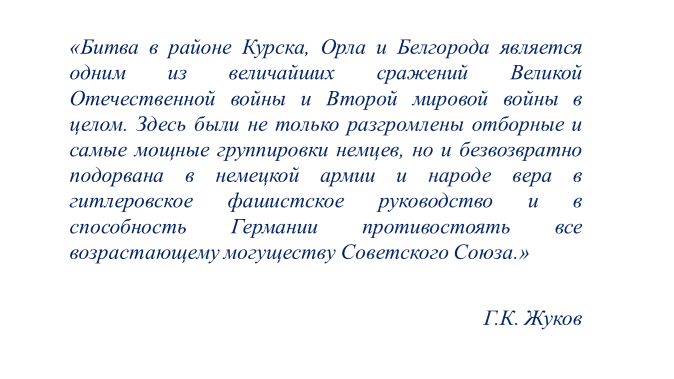 Прочитайте высказывание одного из Маршалов Победы Георгия Константиновича Жукова. Какому значимому событию Великой Отечественной войны оно посвящено?Курская битва - одна из крупнейших битв Великой Отечественной войны 1944-45 гг., в которой Советская Армия сорвала последнее крупное наступление немецко-фашистских войск на советско-германском фронте и окончательно закрепила стратегическую инициативу в своих руках.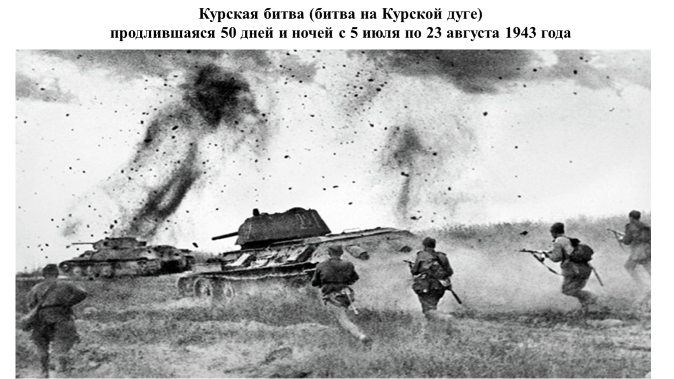 23 августа в соответствии с Федеральным законом № 32-ФЗ от 13 марта 1995 года «О днях воинской славы (победных днях) России» отмечается День воинской славы России - День разгрома советскими войсками немецко-фашистских войск в Курской битве в 1943 году.Задание. Выполните задание № 1 рабочего листа.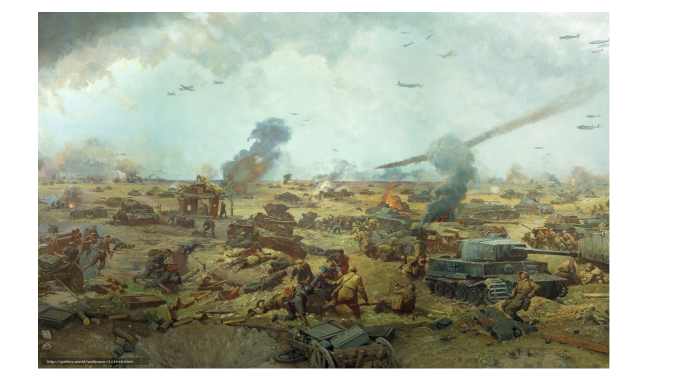 Задание. Посмотрите фрагмент фильма. Выполните задание № 2 рабочего листа. 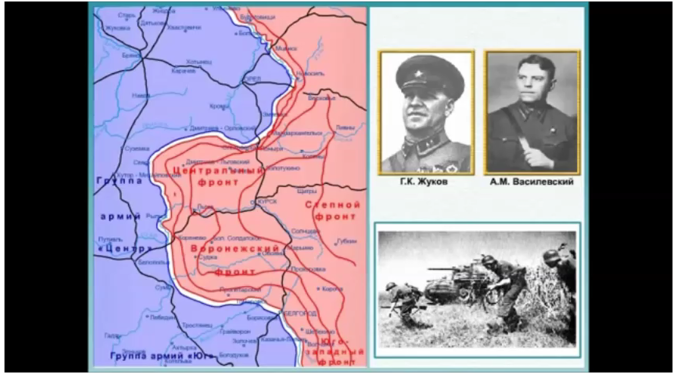 Задание. Посмотрите фрагмент фильма. Выполните задание № 3 рабочего листа.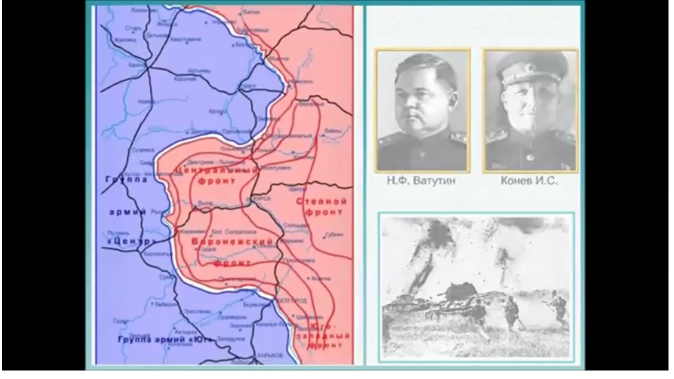 Задание. Посмотрите фрагмент фильма. Выполните задание № 4 рабочего листа.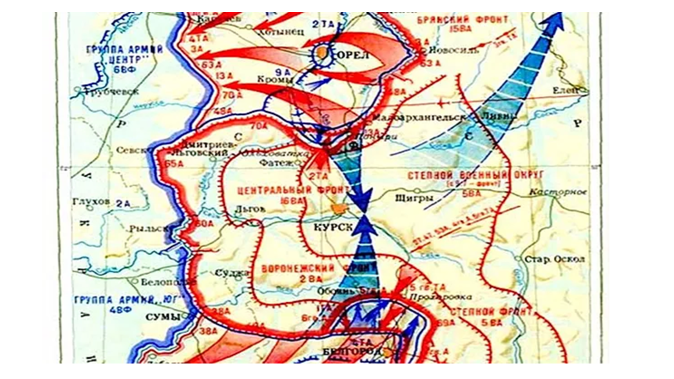 Задание. Внимательно рассмотрите отображённую на слайде карту «Курской битвы», которую ещё называют «Битва на Курской дуге».Как вы считаете, почему так названо сражение?Курская битва (битва на Курской дуге), длившаяся с 5 июля по 23 августа 1943 года, является одним из ключевых сражений Великой Отечественной войны. В советской и российской историографии принято разделять сражение на три части: Курскую оборонительную операцию (5-23 июля); Орловскую (12 июля - 18 августа) и Белгородско-Харьковскую (3-23 августа) наступательные.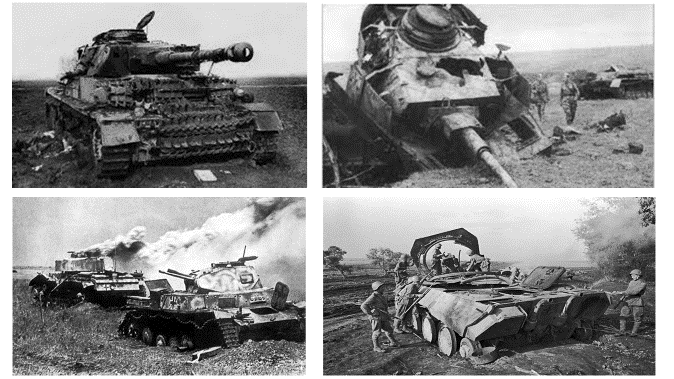 Задание. Выполните задание № 5 рабочего листа. Из всех побед 1943 года Курская битва была решающей в обеспечении коренного перелома в ходе Великой Отечественной и 2-й мировой войн, завершившегося освобождением Левобережной Украины и сокрушением вражеской обороны на Днепре в конце 1943 года. Немецко-фашистское командование было вынуждено отказаться от наступательной стратегии и перейти к обороне на всём фронте. Ему пришлось перебросить на Восточный фронт войска и авиацию со Средиземноморского театра военных действий, что облегчило высадку англо-американских войск в Сицилии и Италии. Курская битва явилась торжеством советского военного искусства.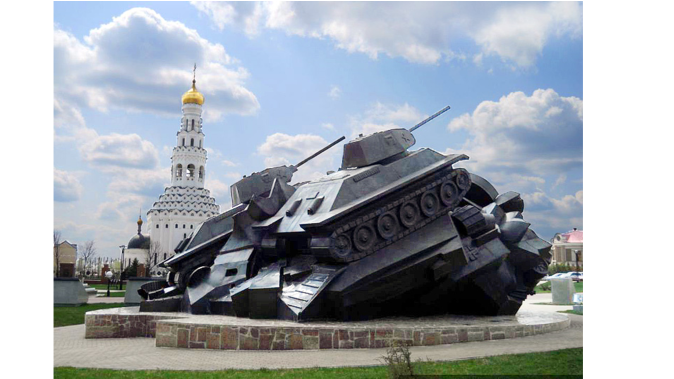 Прочитайте фразу из воспоминаний Г.К. Жукова о Курской битве: «Попытка Гитлера вырвать стратегическую инициативу из рук советского командования кончилась полным провалом, и с тех пор до конца Великой Отечественной войны немецкие войска вынуждены были вести только оборонительные сражения».Каково значение Курской битвы с точки зрения Г.К. Жукова?Какое место занимает Курская битва в ходе Великой Отечественной и Второй мировой войны?